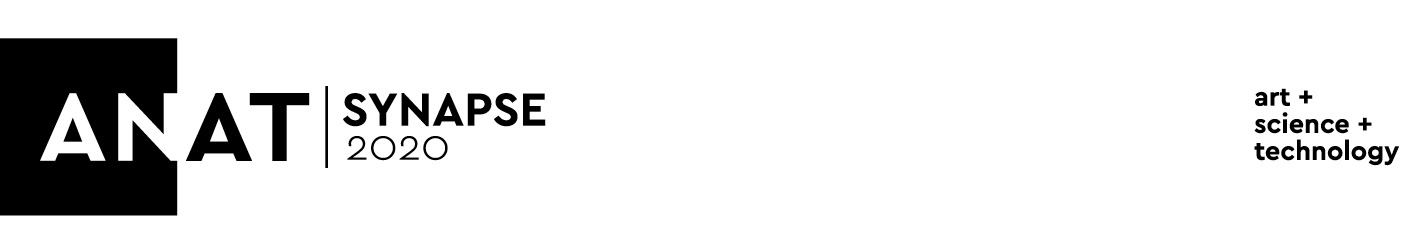 2020 ANAT SYNAPSE RESIDENCY PROGRAM GUIDELINESANAT is calling for applications from artists and scientists for our prestigious Synapse Residency program, which, since 2004, has enabled research collaborations between more than 100 artists and scientists. BackgroundANAT Synapse involves Australian science organisations hosting artists in residence, leading to profound artistic and professional development for the participants, while also building a sustainable support base for interdisciplinary creative collaboration in Australia. ANAT Synapse brings artists and scientists together in research partnerships that generate new knowledge, ideas and processes beneficial to both fields. A distinguishing feature of the residencies is their creative research focus, with applicants dissuaded from anticipating specific outcomes at the outset. Who can apply?Residencies are open to Australian artists working in any discipline and/or medium, with the residencies to take place over 16 weeks full-time, which can also be undertaken part-time or in discrete blocks over a longer duration during 2020.To ensure a good fit between the artist and host organisation, a joint application must be submitted.  It is the responsibility of the applicants to establish contact and to identify the nature of the proposed research collaboration prior to application. Residencies may also be approached as a platform for testing and informing a longer-term research project suitable for submission to the ARC Synapse Linkage program. ANAT will pay participating artists a fee of $1,100 (AUD) per week and contribute towards project material costs, accommodation expenses and return travel to the destination of the residency if required. The host organisation will provide in-kind access to staff, equipment, space and resources, and will assist with disseminating outcomes at the conclusion of the residency. Tertiary students, including PhD candidates, are ineligible to apply if the proposed residency in any way contributes to the achievement of an academic qualification. Please contact us if you are unsure about this requirement.DEADLINE FOR APPLICATIONS IS 5PM (ACDT), WEDNESDAY 19th FEBRUARY 2020.How do we assess applications?The selection criteria comprises: •	Originality and innovation of the proposed project; •	Artist/s professional track-record and their familiarity with the proposed area of inquiry; •	Demonstrated willingness by all parties to work collaboratively; •	Anticipated benefits accruing to both the artist and the host organisation.HOW TO APPLY The program is highly competitive and it is strongly recommended that you discuss your project proposal with us prior to application. To do so, please see ENQUIRIES, below.To apply, please complete the online form at  anat.org.au/apply by Wednesday 19 February 2020.  IMPORTANT NOTE: Our online system is brand new. We don’t anticipate problems but we strongly suggest using a working document saved to your own computer prior to submitting your application via the online form. We also suggest for you to make a copy of your final application for your own records before submitting. The following information is to be submitted:1.	Details of Artist/s and Host Organisation - must be agreed upon by both parties. 2.	Proposal, which includes: A description of the proposed project (up to 500 words);How each project partner expects to benefit from the residency (up to 200 words); A description of the artist’s practice and previous collaborations with science partners (up to 250 words); A description of the host organisation, including any previous experience working with artists (up to 250 words).3.	ONE-PAGE Budget The host organisationʼs in-kind (and cash) contributions must be negotiated prior to application and included in the budget. A budget template is included as the last page of this document. 4.	Support materialNo more than TWO of the following. Select those that best demonstrates your artistic practice:	•	Four images in digital format (upload or URLs)	•	Four minutes of video (URL only)	•	Four minutes of audio (URL only)	•	One interactive work (URL only)	•	Four webpages (direct URLs only)       5.	Summary CVʼs Maximum TWO pages each for the artist and the collaborating scientist from the host organisation. By applying, you will be automatically signed up to ANAT’s monthly email digest (you may unsubscribe at any time). Your details will be kept securely by ANAT in case of future artistic opportunities of a similar nature. KEY DATES Your application must be received by 5pm (ACDT), WEDNESDAY 19th FEBRUARY 2020.You will be notified of the outcome of your application in early March 2020.ENQUIRIES: Vicki Sowry, ANAT Director; phone: (+61 8) 8231 9037; email: vicki@anat.org.au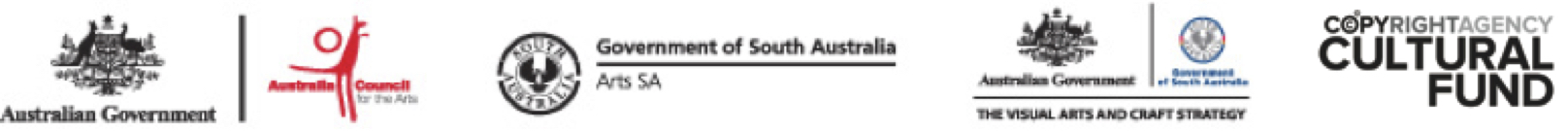 ANAT is assisted by the Australian Government through the Australia Council for the Arts, the South Australian Government through Arts SA and through the Visual Arts and Craft Strategy, an initiative of Federal and State Governments. The Synapse 2020 residency program is supported by the Copyright Agency’s Cultural Fund, which supports Australia’s writers, artists, publishers and arts organisations.2020 ANAT SYNAPSE RESIDENCY PROGRAM – BUDGET TEMPLATERESIDENCY EXPENDITURECash:Artist fees ($1100/week full time)$  17,600Project materials Documentation $   Single domestic return airfare Accommodation $    Total Cash (Synapse residency grant total)$ In-kind:Venue resources: office space; hardware, software and support; administrative support (provided in-kind by host organisations)$Staff resources (provided in-kind by host organisations)$ Public Liability Insurance $          Artist’s equipment (provided in-kind by Artist)$      Blog set up and maintenance; marketing (provided in-kind by ANAT)$    1,000Total In-kind:$TOTAL EXPENDITURE $